SERVIÇO PÚBLICO FEDERAL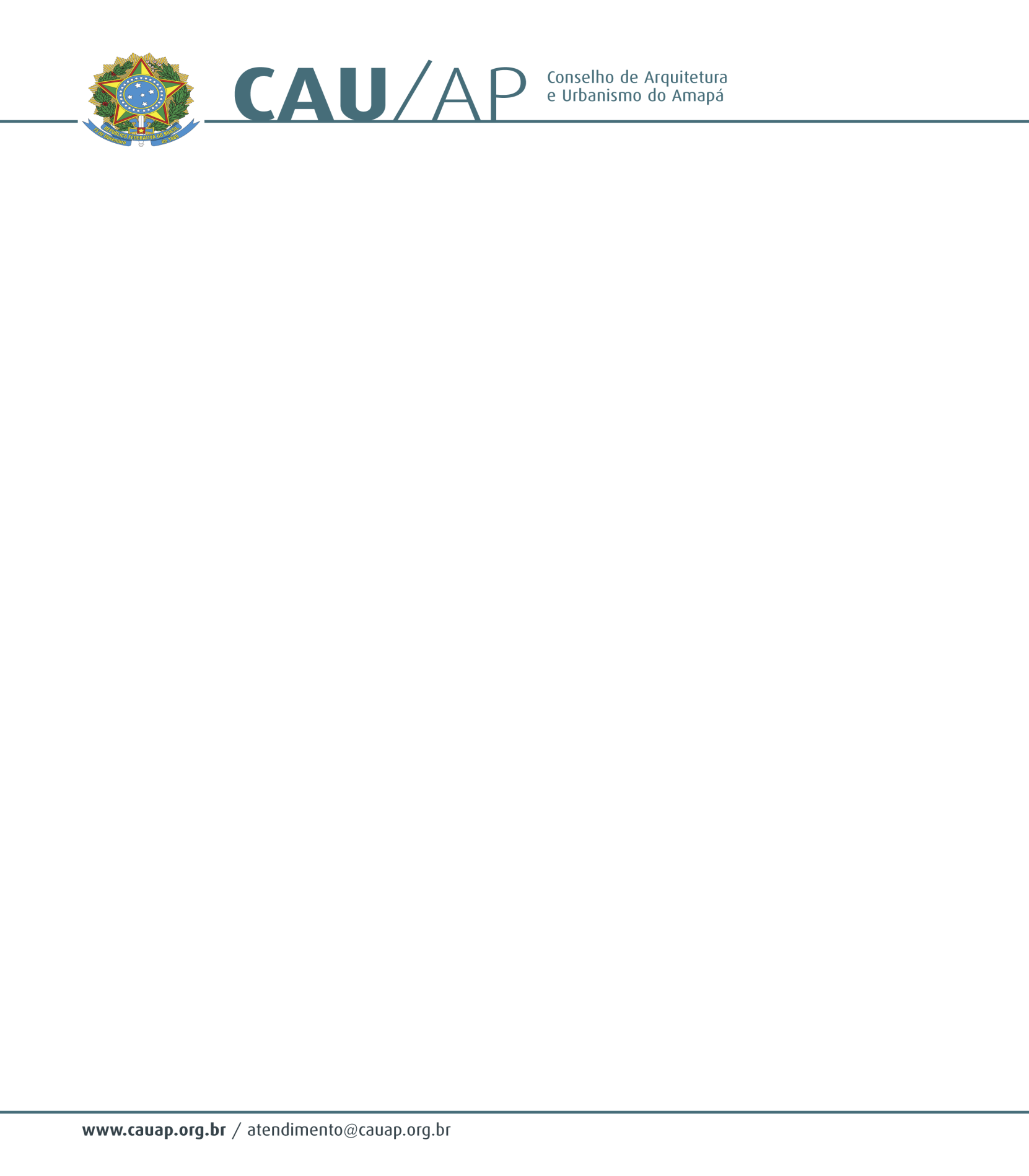 CONSELHO DE ARQUITETURA E URBANISMO DO AMAPÁPORTARIA Nº 05-A, DE 13 DE MARÇO DE 2015        O Presidente do Conselho de Arquitetura e Urbanismo do Amapá (CAU/AP), no uso de suas atribuições que lhe confere o art.29 da lei nº 12378 de 31 de dezembro de 2010, e o inciso XI do art. 32 do Regimento Provisório aprovado na Sessão Plenária Ordinária nº 1 de 18 de novembro de 2011, com a redação dada pela Resolução CAU/AP nº1 de 15 de dezembro de 2011.  RESOLVE:Art. 1º- DESIGNAR os Conselheiros EUMENIDES DE ALMEIDA MASCARENHAS, CPF 429.591.952-72, RG 1976565, ELIZEU CORRÊA DOS SANTOS, CPF 209.921.572-34, RG 1836671 e ELIONE SILVA DE MIRANDA, CPF 597.759.982-04 e no RG nº 276921/AP, para representar o CAU/AP no I Seminário Técnico do CAU, em Brasília nos dias 15 à 18/03.Art. 2º - Esta portaria entra em vigor na data de sua assinatura. Dê ciência, e cumpra-se.EUMENIDES DE ALMEIDA MASCARENHASPresidente do CAU/AP